Maths Home Learning Year 3 Pictogramwc 30.03.2020  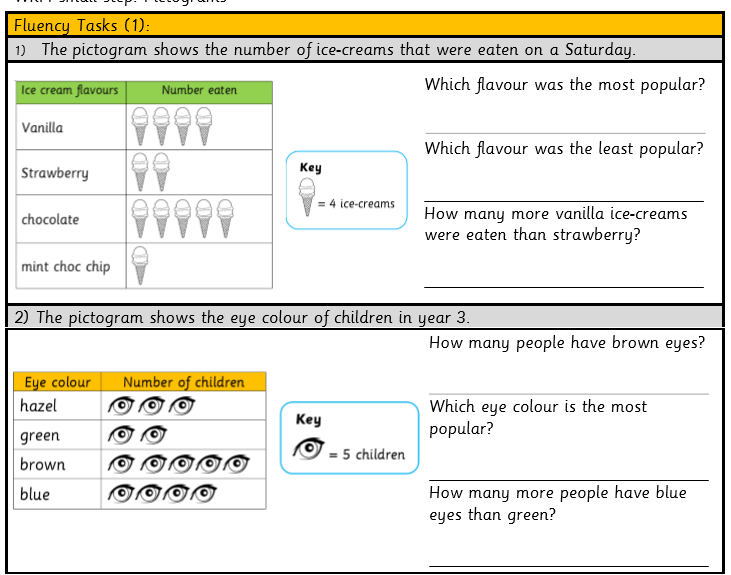 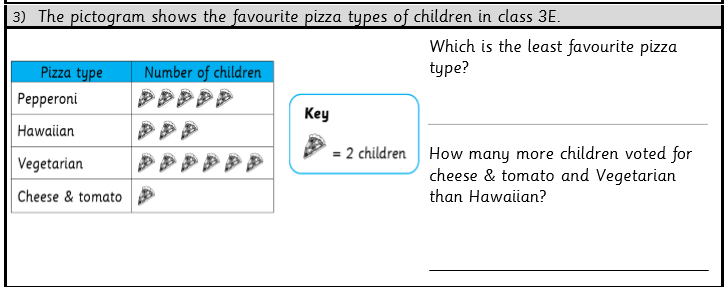 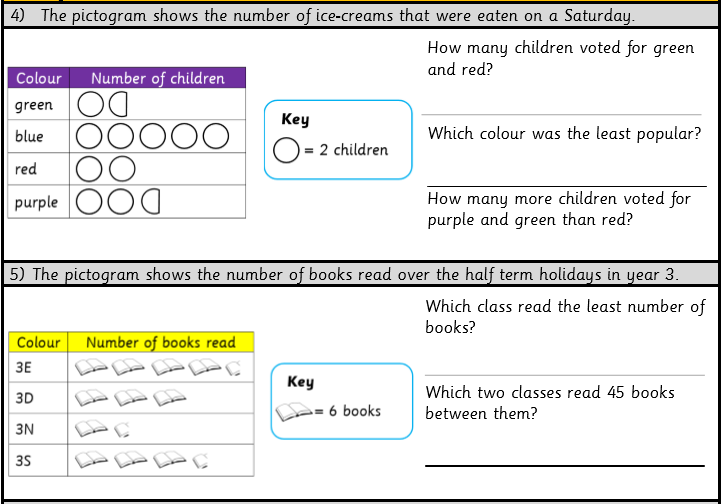 Purple Mash New learning has been set on you on Purple Mash also. TT RockstarsNew learning has been set on TT Rockstars! Get practising on here!